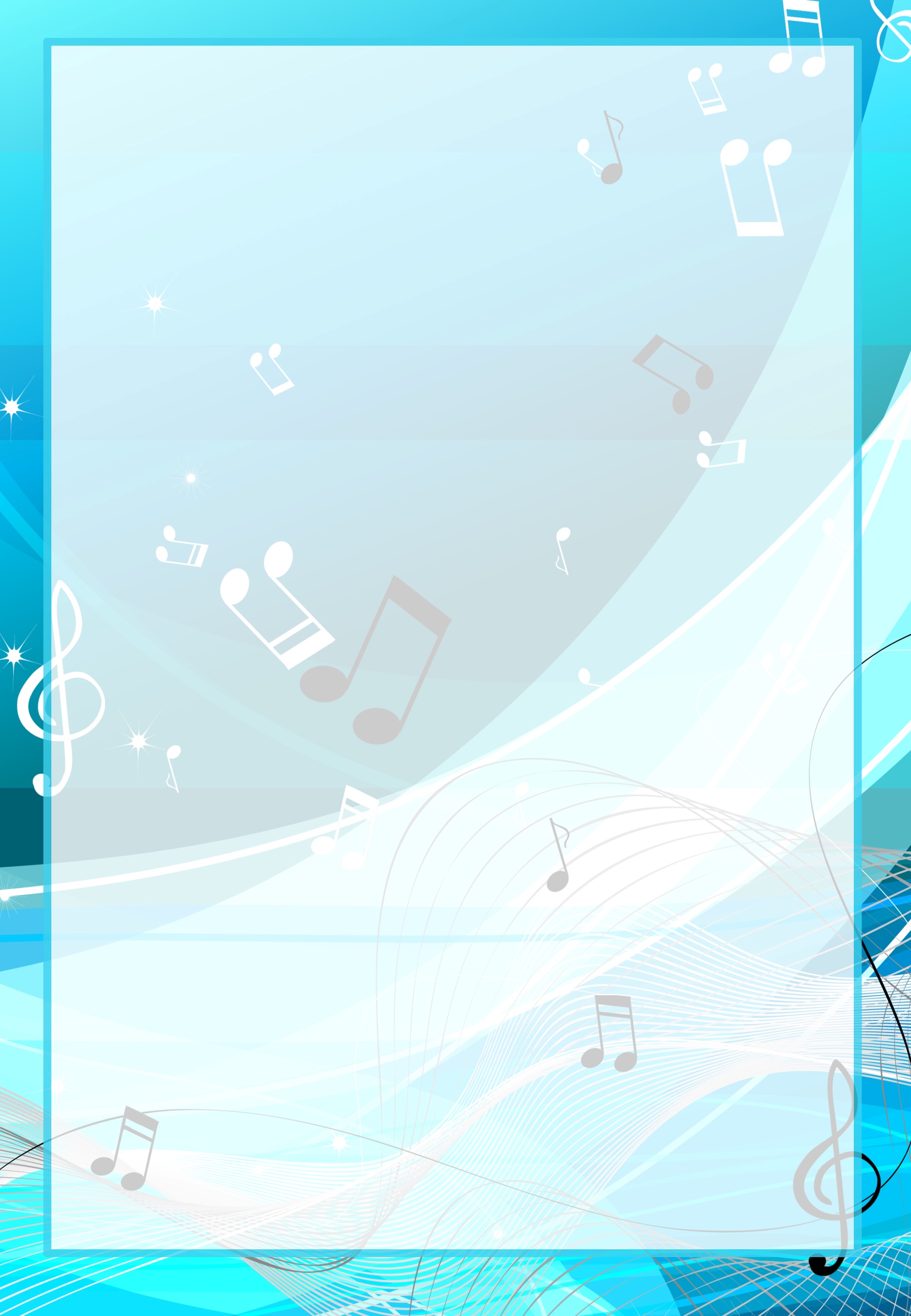 В каждом маленьком ребёнке скрывается гениальный актёр. С каким удовольствием малыши играют, представляя себя сказочной принцессой и отважным рыцарем, а на утренниках в детском саду показывают родителям самые настоящие спектакли! Глаза детей просто сияют от радости перевоплощения!Все виды искусства взаимосвязаны и тесно переплетены между собой. Потому вполне закономерно, что развивая творческие способности ребёнка, никак нельзя обойти театральную деятельность. Участвуя в домашнем спектакле, малыш не просто споёт песенку, но споёт её в характере своего персонажа, не просто воспроизведёт музыкальные звуки, а воплотит в своём исполнении конкретный образ. Вы можете подготовить с малышом кукольный спектакль, где вашими голосами будут разговаривать и петь куклы, которых легко и интересно изготовить самим. А репертуаром вашего домашнего театра будут весёлые народные потешки и песенки, басни и загадки, стихи, которые знают и любят малыши.Попробуем сделать «артистов». То могут быть ваши… руки, волшебным образом превратившиеся в забавных человечков и зверушек, которые будут петь и танцевать. Ну что ж, начнём.Для изготовления куклы-артиста необходимо сделать цельнокройную основу-перчатку. Этот способ позволяет быстро изготовить практически любого персонажа. Кукла состоит всего из двух деталей-половинок (перед и зад), которые просто сшиваются по контуру и 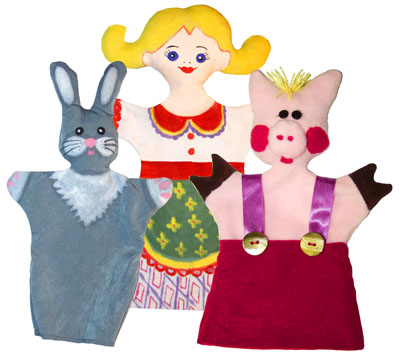 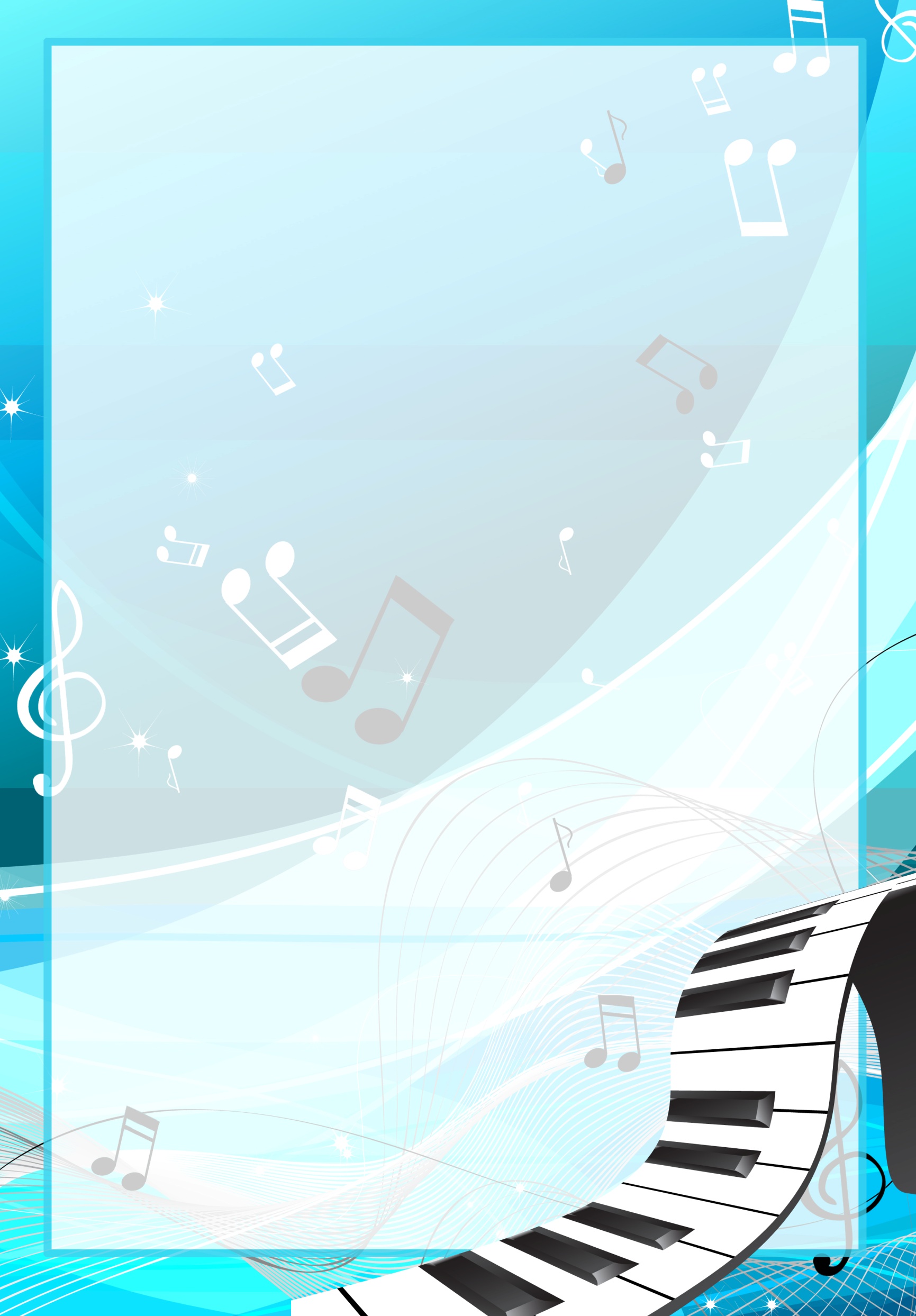 выворачиваются налицо. Декоративные детали наносятся на ткань красками, вышиваются или пришиваются в виде аппликации. Для придания объёма голова готовой куклы слегка набивается ватой или синтепоном.Куколок для вашего театра можно изготовить и другим способом. Вам понадобятся акварельные краски, белая бумага, картон, клей, ножницы и круглые резинки. На бумаге нарисуйте верхнюю часть фигурки мальчика или девочки, наклейте её на плотный картон и аккуратно вырежьте. 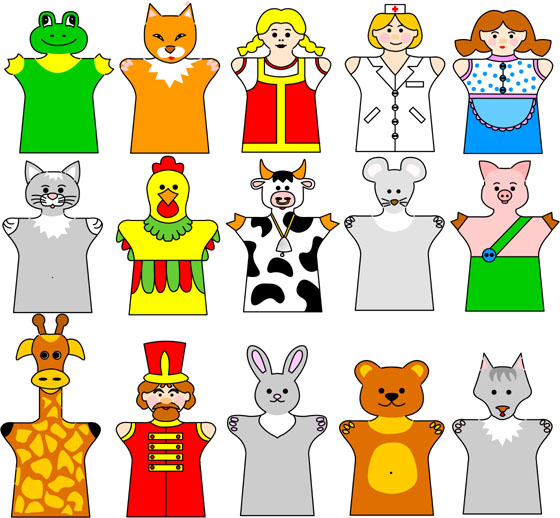 Такие фигурки укрепляются на руке с помощью резинки. Обувь для тих фигурок –  напёрстки или колпачки от флаконов.А теперь пора готовить сцену. Она делается из картона так, чтобы были видны только фигурки артистов, но не ваши руки. Сцена ставится на краю стола, за ним встаёте вы с малышом и управляете фигурками.Разучите свои роли и начинайте спектакль.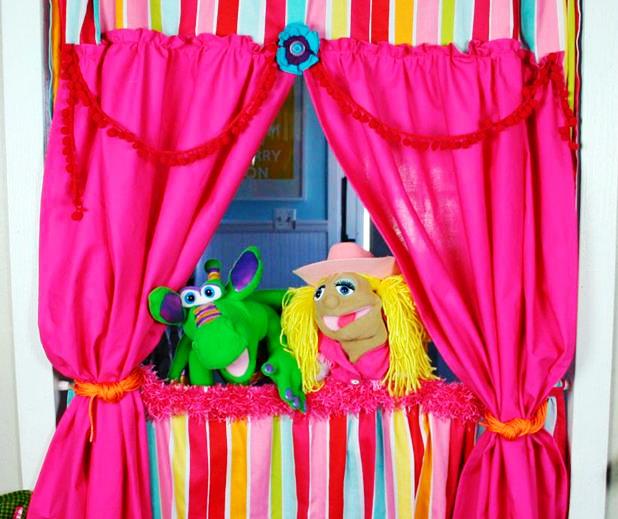 